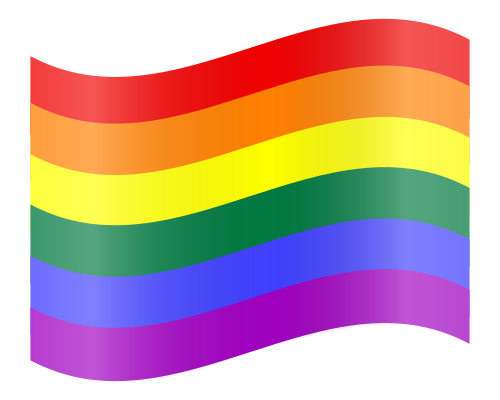 P R I D EFALKENBERG15 JUNI 2019MER INFO OCH TIDER KOMMER SENARE.KOM OCH VISA DITT STÖD FÖR ALLAS LIKA VÄRDE!!